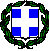    ΕΛΛΗΝΙΚΗ ΔΗΜΟΚΡΑΤΙΑ				Θεσσαλονίκη, 23-12-2016                       ΥΠΟΥΡΓΕΙΟ ΠΑΙΔΕΙΑΣ                 ΕΡΕΥΝΑΣ&ΘΡΗΣΚΕΥΜΑΤΩΝ,ΠΕΡΙΦΕΡΕΙΑΚΗ Δ/ΝΣΗ ΠΡΩΤ. & ΔΕΥΤ. ΕΚΠ/ΣΗΣ			Αριθ. Πρωτ.: 22205ΚΕΝΤΡΙΚΗΣ ΜΑΚΕΔΟΝΙΑΣΔΝΣΗ ΔΕΥΤ. ΕΚΠ/ΣΗΣ ΔΥΤΙΚΗΣ ΘΕΣ/ΝΙΚΗΣΔ/νση	: Κολοκοτρώνη 22,  ΣταυρούποληΤ.Κ.	: 564 30 , ΘεσσαλονίκηΤ.Θ. 	: 320 42  Τ.Κ. : 564 10Πληροφορίες : 1ο ΚΕΣΥΠ Αγ. Στεφάνου 26, 56727 ΝεάποληΤσιόνκη ΜαγδαληνήΚαζαντζίδης ΣάββαςΤηλ. – Fax :(2310) 550240 E-mail: mail@1kesyp-v.thess.sch.grΙστοχώρος: http://1kesyp-v.thess.sch.gr2ο  ΚΕΣΥΠ Επαρχείο, 57200 ΛαγκαδάςΓεωργίου ΣτυλιανήΤηλ. – Fax: (23940) 20372E-mail: mail@2kesyp-v.thess.sch.grΙστοχώρος: http://2kesyp-v.thess.sch.grΘέμα: Διήμερο Παρουσίασης Τμημάτων Πανεπιστημίου ΜακεδονίαςΣύμφωνα με την Υπουργική Απόφαση Γ2/5088/1.10.2001, «Οργάνωση Ημερών Σταδιοδρομίας», θα πραγματοποιηθεί διήμερο παρουσίασης των τμημάτων του Πανεπιστημίου Μακεδονίας  με τίτλο «Μαθαίνω πριν σπουδάσω».Τα ΚΕ.ΣΥ.Π Νομού Θεσσαλονίκης σε συνεργασία με το Γραφείο Διασύνδεσης του Πανεπιστημίου Μακεδονίας συνέταξαν το πρόγραμμα της εκδήλωσης που θα πραγματοποιηθεί στις 14 και 15 Φεβρουαρίου 2017 στην κεντρική αίθουσα εκδηλώσεων του Πανεπιστημίου Μακεδονίας. Στην παρουσίαση θα συμμετάσχουν μέλη ΔΕΠ των αντίστοιχων τμημάτων προκειμένου να παρουσιάσουν το πρόγραμμα σπουδών του τμήματός τους και τις προοπτικές εξέλιξης των αποφοίτων του.Για την ουσιαστικότερη παρακολούθηση των εκδηλώσεων, οι παρουσιάσεις χωρίσθηκαν σε δύο θεματικές ενότητες. Λόγω της περιορισμένης χωρητικότητας του αμφιθεάτρου και για να μη διαταραχθεί η ομαλή λειτουργία των σχολείων, κάθε ενότητα θα την παρακολουθήσει επιλεγμένη αντιπροσωπεία7 ενδιαφερομένων μαθητών/τριών της Γ’ τάξης κάθε Γενικού Λυκείου, η οποία θα συνοδεύεται εκπαιδευτικό/ους. Κάθε μαθητής/τρια έχει τη δυνατότητα να παρακολουθήσει μία μόνο ημέρα από τις δύο, για την οποία πράγματι ενδιαφέρεται, έτσι ώστε να συμμετέχουν στην εκδήλωση όσο το δυνατόν περισσότεροι. ΟιΔιευθυντές/ντριες θα καταγράψουν τις αντιπροσωπείες των ενδιαφερομένων μαθητών/τριών και συνοδών καθηγητών/τριών για κάθε ενότητα στο πρόγραμμα που επισυνάπτεται και θα το επιστρέψουν συμπληρωμένο στο ΚΕΣΥΠ που ανήκει το σχολείο τους μέχρι τις 10Φεβρουαρίου 2017μόνο με e-mail (ηλεκτρονικό ταχυδρομείο).Παρακαλούνται οι κ.κ. Διευθυντές/ ντριες να ενημερώσουν το Σύλλογο Διδασκόντων για την εκδήλωση.Ο Διευθυντής Δ.Ε. Δυτ. ΘεσσαλονίκηςΜατζιάρης Α. Παύλος      Πολιτικός Μηχανικός ΠΕ12.01